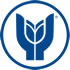 YASAR UNIVERSITY GRADUATE SCHOOLXXXX 55XX TERM PROJECT EVALUATION FORM* This minute should be attached to the exam envelope together with the course syllabus, seminar presentation / report and attendance schedule.Student’sName SurnameStudent IDProgramTerm Project TitleTERM PROJECT EVALUATION RESULT*:The above-mentioned Master (Non-thesis) student, the term project he/she has prepared, the attached study report in line with the criteria in the term project syllabus, examined by me in terms of its scope and quality; SUCCESSFUL (S)        UNSUCCESSFUL (U)                                                                                                                                                                               Term Project Advisor, Name Surname                                                                                                                                                                                                                   Signature